Introduction to Natural Products: State-of-the-Art of Drug DiscoverySalman Jameel1,2, Khursheed Ahmad Bhat1,2,*, Luqman Jameel Rather31CSIR-Indian Institute of Integrative Medicine, Srinagar, Jammu and Kashmir, 190005 India2Academy of Scientific and Innovative Research (AcSIR), Ghaziabad, 201002 India3College of Sericulture, Textile and Biomass Science, Southwest University, Chongqing, 400715, PR China*Corresponding authorE_mail*: kabhat@iiim.res.inNote#1: Authors declare no competing financial interest of any kindORCID details:Khursheed Ahmad Bhat:		https://orcid.org/0000-0001-5489-6314Luqman Jameel Rather:		https://orcid.org/0000-0001-8247-2420Author DetailsDr. Salman JameelPhone: +91-7780840502E_mail: salmanjameel238@gmail.comDr. Khursheed Ahmad Bhat (Corresponding author)Phone*: +91-7006848057E_mail*: kabhat@iiim.res.inDr. Luqman Jameel RatherPhone: +91-9596132231E_mail: luqmanjameel123@gmail.comAbstractNatural products, and especially the active ingredients found in various plants used in traditional medicine have a thousand-year-long history of clinical use and a strong theoretical basis in traditional medicine. As such, traditional remedies (plant extracts, concoctions, etc) provide shortcuts for the development of original new drugs in China and other parts of Asian countries with increasing numbers of natural products showing great therapeutic potential in various diseases and ailments. This paper reviews up-to-date knowledge regarding the history and importance of historically important synthetic and natural plant-based natural products, and their traditional medicinal usage, introduces the methods and newly emerging technologies used to identify and validate the targets of natural active ingredients, and summarizes the patterns of action of emerging technologies such as Metabolomics, dereplication, METLIN, etc to provide insights for the development of innovative natural product-based drugs. We hope that we can make use of advances in the target identification of natural products to obtain a deeper understanding of the mechanism of action that will allow innovation and revitalization of traditional medicine and its swift industrialization.IntroductionNatural products (NPs) are organic compounds with potent biological activities that are obtained from natural resources such as plants and animals (insects) [1, 2]. Cancer, cardiovascular diseases, multiple sclerosis, and other viral diseases have long relied on natural product (NP) drugs [3-5]. Medicinal oils from Cypress and myrrh species were described on the clay tablets in cuneiform from Mesopotamia (2600 B.C.) and are still used to treat some common ailments including coughs, colds, and inflammation [6]. Among 700 plant-based remedies listed in the Ebers Papyrus (2900 B.C.) are tablets, infusions, gargles, and ointments. Shi Er Bing Fang (52 prescriptions), Shennong Herbal (365 medications), and Tang Herbal (100 medications) are all examples of the use of NPs in Chinese medicine dating back to 1100 BC [6]. Natural products, on the other hand, continue to provide distinct structural distinctions as compared to combinatorial chemistry, presenting prospects for the discovery of new low molecular-weight lead molecules. Only 10% of the world's biodiversity has been examined for possible chemical and biological activity so far, and many important natural lead compounds are still waiting to be discovered, with the difficulty being how to access this vast chemical diversity. The collection and applications of medicinal plants were chronicled by Dioscorides (100 A.D.), and medicinal herbs were dealt with by Theophrastus (300 B.C.). The Western knowledge was retained in the monasteries of England, Ireland, France, and Germany throughout the Dark and Middle Ages while the Arabs preserved the Greco-Roman knowledge and extended its usage, along with Indian and Chinese plants that were new to the Greco-Roman civilization [6]. In the 8th century, the Arabs were the first to have their pharmacies. Avicenna, a Persian physician, pharmacist, poet, and philosopher, made significant contributions to the field of pharmacy (Canon Medicinae) [6].NPs have distinct features from synthetic molecules, which can aid or hinder the drug development process. NPs have huge scaffold variation and structural complexity. They are high molecular weight molecules with more sp3 carbon and oxygen atoms, less nitrogen and halogen atoms, having the ability of H-bonding, lower octanol-water partition coefficients (stronger hydrophilicity), and higher stiffness [7-10]. These characteristic features can be useful for the development of protein-protein interactions [11]. Beyond Lipinski's rule of five [12], NPs are the key sources of oral medications. However, the last 20 years demonstrate a huge rush in the use of high molecular mass oral medications [13]. Evolution has structurally optimized NPs to fulfill specific biological roles/functions [1], such as the regulation of endogenous defense mechanisms which explains their importance to counter diseases and cancer. In addition, their usage in conventional medicine may reveal information about efficacy and safety. In comparison to normal synthetic small-molecule libraries, the NP pool is enriched with 'bioactive' molecules that cover a larger chemical space [14].Due to many various limitations, pharmaceutical companies have limited their NP-based medication research efforts, even though many successful drug discoveries have been done to date. Target-based assays may not work with NP screens, which generally involve a library of natural extracts [15]. To prevent rediscovering previously found compounds, dereplication approaches must be utilized to find the bioactive molecules of interest. Enough biological material may also be difficult to get [16]. Furthermore, gaining intellectual property rights for NPs with specific biological actions might become a limiting factor for the full exploration of natural product molecules [17]. Recent developments in conjunction with the approval of the UN 1992 Convention on Biological Diversity and the Nagoya Protocol, which came into effect in 2014 have resulted in the benefit-sharing of marine genetic resources [18, 19]. While NP structure complexity may be advantageous but synthesizing the structural analogs to examine structure-activity correlations/relationships and optimize NP leads may be challenging if the synthetic routes are long and environmentally not feasible. Deconvolution of molecular mechanisms is time-consuming and is often identified by phenotypic assays [20]. Induced pluripotent stem cells and gene editing technologies with constant attempts to find pharmacological mechanisms of action have made great progress [21, 22]. Herein, we present up-to-date knowledge regarding the history and importance of historically important synthetic and natural plant-based natural product molecules, their traditional medicinal usage, introduces the methods and newly emerging technologies used to identify and validate the targets of natural active ingredients, and summarizes the patterns of action of emerging technologies such as Metabolomics, dereplication, METLIN, etc. to provide insights for the development of innovative natural product-based drugs.Natural Products (NPs) in traditional medicineTraditional medicines, potions, cures, and oils, all made from natural ingredients, have been used as medicines for centuries. However, the bioactive components of many of these natural items remain unknown. Medicinal plant applications have mostly been discovered by human experimentation throughout hundreds of years, whether it be through tests of taste or tragically early deaths in the quest for cures for sickness [23, 24]. The plant genus Salvia, which grows across the southwest United States and northwestern Mexico, was utilized by the Indian tribes of southern California to help with birthing [23]. It was thought that by "cooking" male newborns in hot Salvia ashes, these infants would grow up to be the strongest and healthiest members of their tribes, immune from any respiratory diseases for the rest of their lives [23]. S. sclarea is commonly referred to as the clear eye or eye brilliant since the fresh plant's juice was used to heal eye ailments [25]. It was also used in Germany in the 19th century to flavor wine and beer. S. sclarea is still employed in the production of muscatel wine, even though it has been outlawed. As a remedy for rheumatism, infusions or decoctions of the plant have been and continue to be used in baths [25]. Apart from this, aqueous extracts of S. sclarea were utilized to treat a variety of digestive. The aqueous extract also functions as a deodorant and an anti-catarrhal agent. S. Sclarea is used in the form of a throat wash to treat oral cavity infections. Symptoms of several CNS illnesses have been successfully treated with the plant's extracts in clinical trials. S. sclarea was used to treat amenorrhea and dysmenorrhea because of its emmenagogic qualities [26-28].It has been documented and claimed by Ayurvedic people that A. maurorum Medik (Camel's thorn) helps treat anorexia, dermatosis, constipation, epistaxis, leprosy, fever, obesity, and other ailments by releasing a gummy and sweet material from its stems and leaves known as "manna," which is composed of sucrose, melezitose, and invert sugar. Roots of the Camel thorn plant were cooked and used as an antidote to bloody diarrhea in Israel, according to folklore. The Romans and Konkani people utilized the same herb to cure nasal polyp illness [24]. Eating the raw root of the plant Ligusticum scoticum L. in the morning is considered to prevent a person from everyday infections. The root was also used as a treatment for flatulence and as an erectile dysfunction remedy [29-32].Primary and secondary metabolitesThe synthesis and the breakdown of biomolecules (lipids, proteins, nucleic acids, and carbohydrates) that are essential for all living creatures and the molecules involved in the primary metabolism are known as primary metabolites [33]. The process through which bacteria, plants, and animals biosynthesize chemicals is called secondary metabolism, and the compounds are known as secondary metabolites (natural products) which are unique to each organism or a manifestation of a species' identity [33, 34]. Environmental adaption of different organisms resulted in the production of chemicals/natural products as a defense strategy against predators. Biological intermediates and secondary metabolites (natural products) are produced in biosystems via the basic processes of photosynthesis and glycolysis [33, 35]. Although the number of building blocks is restricted, the secondary metabolite production is unlimited and diverse. Among the important substrates involved in secondary metabolite biosynthesis are acetyl coenzyme A (acetyl-CoA), shikimic acid, mevalonic acid, and 1-deoxyxylulose-5-phosphate. Decarboxylation, aldol, claisen, and schiff base synthesis are a few of the processes and reactions involved [33]. Secondary metabolism is thought to primarily employ amino acids through acetate and shikimate pathways to create intermediates that have taken a different biosynthetic route, leading to the biological synthesis of natural products [36]. Natural (e.g., viruses or environmental changes) and unnatural (e.g., chemical or radiation) causes result in biosynthetic pathway adjustments for the organism to adapt or give immunity [36]. Thus, the characteristic chemical structures with a wide range of activities are formed by the unique biosynthesis of these secondary metabolites which are produced by a huge number of terrestrial and marine species.Historically important synthetic and plant-based natural productsTraditional therapeutic techniques were used by people in ancient times to treat various diseases and ailments, followed by clinical, pharmacological, and chemical studies [37]. The synthesis of one of the earliest anti-inflammatory drugs aspirin (1) from salicin (2) extracted from the bark of S. alba L. is a notable example of the use of plant-based natural products as therapeutic agents [38]. The opium poppy (P. somniferum L.) produces a variety of alkaloids including morphine (3), a commercially important narcotic drug discovered in 1803. It wasn't until the 1870s that morphine was discovered to produce diacetylmorphine (heroin) when treated with acetic anhydride and easily converted to codeine (painkiller). Poppy extracts were considered to have been used medicinally by the Sumerians and ancient Greeks, while the Arabs portrayed opium as addictive [38]. The cardiotonic glycoside known as digitoxin (4) (Fig. 1) was first isolated in the 1700s and has since been used to strengthen cardiac contractibility by promoting cardiac conduction. Long used to treat congestive heart failure, digitoxin, and its derivatives are no longer utilized to treat "heart deficiency" due to their long-term negative effects [38].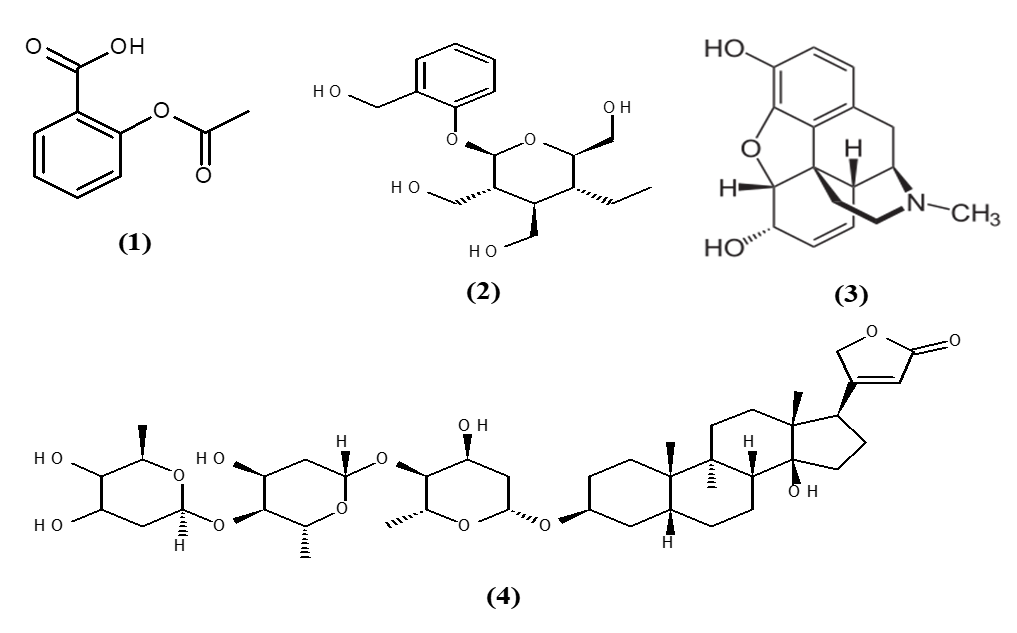 Fig. 1: Structure of Acetylsalicylic acid (1); Salicin (2); Morphine (3); and Digitoxin (4)The antimalarial drug quinine (5), is derived from the bark of C. succirubra Pav. Ex Klotsch and licensed by the US FDA in 2004, has long been used for many throat infections in addition to malaria, fever, mouth, and cancer. Cinchona bark has been used to cure malaria since mid 18th century [38]. Pilocarpine (6), an L-histidine-derived alkaloid isolated from P. jaborandi (Rutaceae), has been utilized for over ten decades as a therapeutic medication in the treatment of glaucoma. Pilocarpine was licensed by the FDA in 1994 for the treatment of Xerostomia (a side effect of radiation therapy). Pilocarpine is also used to regulate sodium and chloride ion concentrations in sweat glands [39]. In 1998, an oral preparation of pilocarpine was licensed for the treatment of Sjogren's syndrome, an autoimmune disease that destroys the salivary and lacrimal glands. Medicinal uses of plants have been widely recorded for time immemorial. The plants have adapted themselves over some time to combat bacteria, insects, and fungi, resulting in the synthesis of unique but structurally distinct secondary metabolites (NPs). Plant ethnopharmacological qualities have served as the main source of medications in the early stages of drug discovery [40, 41]. Plant-based medicines are used by about 80% of the world's population, according to the WHO, whereas 80% of 122 plant-derived remedies were shown to have an ethnopharmacological function [42, 43]. Traditional medicine's expertise has prompted more research into medicinal plants as possible medications, resulting in the isolation of large amounts of natural compounds that have gone on to become well-known pharmaceuticals. Paclitaxel (7) (Taxol® from the bark of the Taxus brevifolia tree)is one of the most often used breast cancer medications[44]. A course of treatment may require 2 grams of Taxol, which is typically produced from three mature 100-year-old trees. Taxol is being generated in synthetic laboratories at a rate of 100-200 kg/year to meet market demand [33]. Taxol® (7) received the first of multiple FDA clearances for its diverse applications in 1992 [45]. Because Taxol® is found in smaller levels in nature, it is being synthesized in laboratories [46]. Baccatin III (8) (Fig. 2) which is found in larger concentrations and is readily available from T. brevifolia and its derivatives, is an example of a structural counterpart that can be converted into Taxol [33].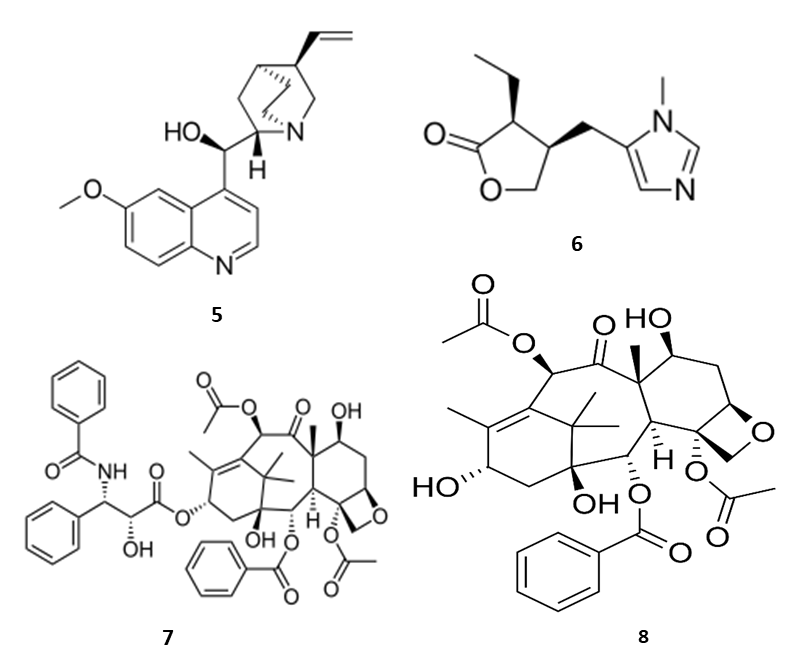 Fig. 2: Structure of Quinine (5); Pilocarpine (6); Taxol® (7); and Baccatin III (8)Ingenol-3-O-angelate (9) is a derivative of diterpenoid ingenol isolated from E. peplus, is used to treat skin cancer, and is currently being studied for clinical trials by Peplin Biotech [47, 48]. Similarly, PG490-88 (14-succinyl triptolide sodium salt) (10), the derivative of triptolide found naturally in T. wilfordii is used to treat autoimmune and inflammatory illnesses [49, 50]. Similarly, Combretastatin A - 4 phosphate (11) is a stilbene compound extracted from C. caffrum and is currently in Phase II clinical studies in China [51, 52]. AIDS (Acquired Immune Deficiency Syndrome) compelled the NCI and other institutions to search for natural compounds as sources of prospective AIDS therapeutic candidates. A total of over 60,000 extracts were evaluated against lymphoblastic cells infected with HIV-1. The discovery of the important class of natural compounds known as calanolides were based on this approach. As a result, calanolides such as calanolide A (12) and calanolide B (13) from Calonphyllum species, as well as prostratin (14) (Fig. 3) from H. nutans lead to clinical and preclinical development [53-55].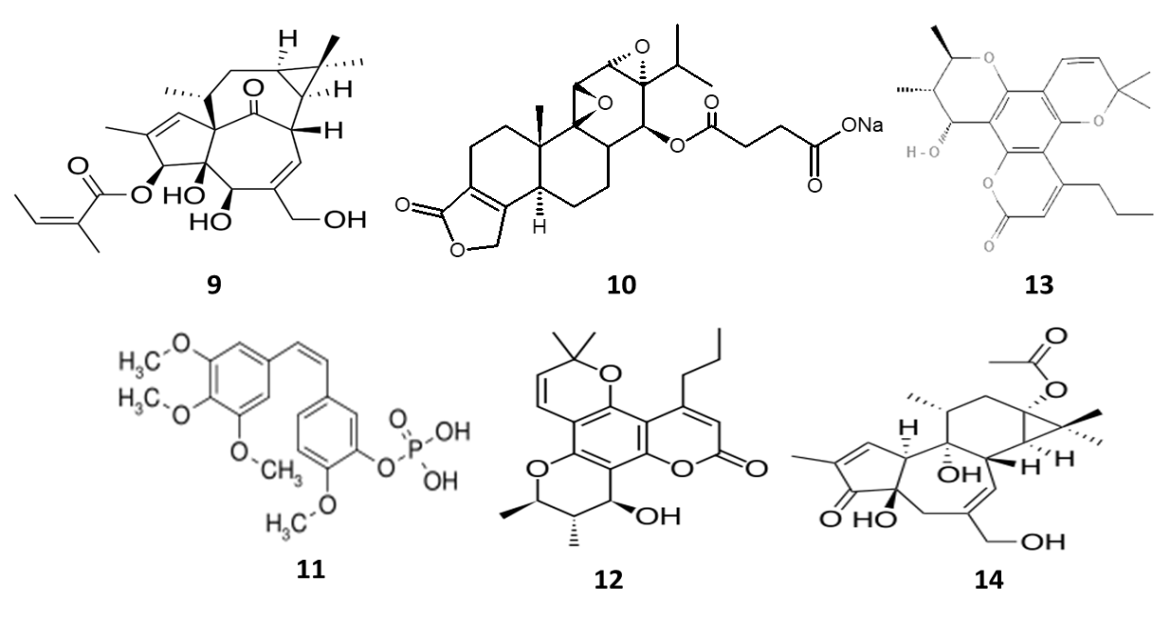 Fig. 3: Structures of Ingenol 3-O-angelate (9); PG490-88 (10); Combretastatin A - 4 phosphate (11); calanolide A (12); calanolide B (13) and prostratin (14)Sarawak Medichem Pharmaceuticals had licensed and approved Calanolide A for Phase II clinical studies but was not pushed forward for further therapeutic development. For the first time, prostratin was tested on humans in 2010 by the AIDS Research Alliance in Los Angeles, California. Artemisinin (15) introduced as Artemisin was isolated from A. annua and used as an antimalarial drug [56]. Arteether was introduced in 2000 as Artemotil, a synthetic derivative of artemisinin (16) which was isolated from A. annua (Fig. 4). A. annua was previously used in traditional Chinese medicine to cure fevers and chills. Other antimalarial drugs based on synthetic artemisinin analogs are in different stages of clinical trials in Europe [6, 33]. Piperaquine (synthetic bisquinoline drug), based on the 16 pharmacophores in conjunction with a synthetic trioxolane is now being explored in tandem to treat malaria [57]. Grandisine A (17) and Grandisine B (18), are the indole alkaloids isolated from E. grandis. Grandisine A has a tetracyclic skeleton whereas Grandisine B has both isoquinuclidinone and indolizidine rings in its structure. Both of these alkaloids bind to the opioid receptor in humans and are potent analgesics [58]. Similarly, galantamine hydrobromide (19), an amaryllidaceae alkaloid derived from Galanthus nivalis, is widely used in Turkey and Bulgaria to treat neurological illnesses, including Parkinson's and Alzheimer's disease [59, 60]. Apomorphine (20), a synthetic derivative of morphine, is a dopamine D1 and D2 receptor agonist as well as a powerful dopamine agonist for Parkinson's disease treatment. Tubocaurarine (21) is an active ingredient found in Chondrodendron tomentosum (Menispermaceae) that is utilized as a muscle relaxant in surgical procedures, reducing the requirement for deep anesthesia. The availability of tubocaurarine (21) in trace amounts has led to the development of several synthetic derivatives that are currently favored over natural substances [33].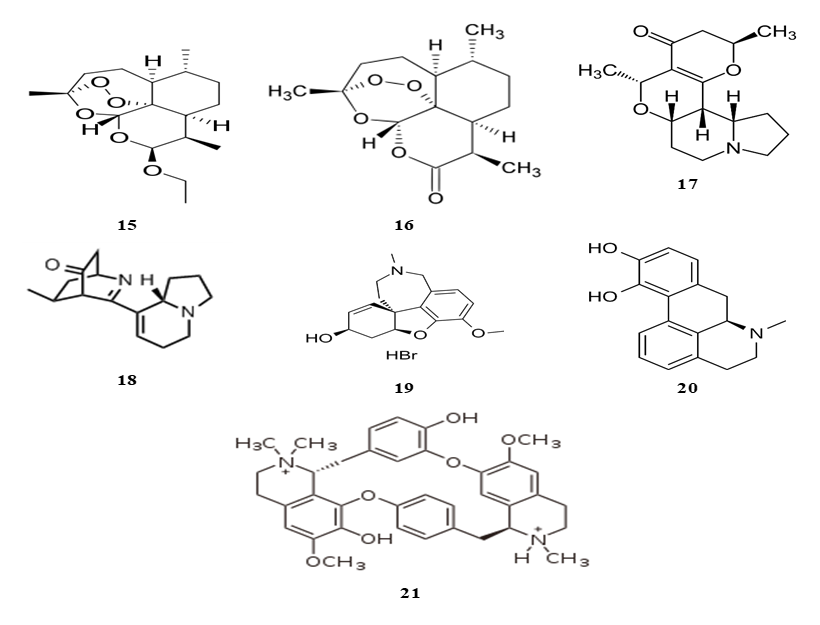 Fig. 4: Structures of Artemisinin (15);  Artemisinin (16); Grandisine A (17);  Grandisine B (18);  Galantamine hydrobromide (19); Apomorphine (20); Tubocaurarine (21)Current status of natural products: Drug discovery and analytical methodsConventional drug research uses screening of crude extracts to select a bioactive hit, which is then fractionated to isolate the active compounds. Many limitations are associated with bioactivity-guided isolation however, these can be solved using several techniques and technology. For example, crude extracts can be fractionated into various sub-fractions that are more appropriate for automated liquid handling systems to build libraries that are compatible with high-throughput screening. Furthermore, the fractionation procedures can be modified to ensure that sub-fractions contain molecules with drug-like characteristics. Such When techniques help to improve the number of hits [61].Metabolomics is a technique used to analyze various metabolites in the same sample (plant extract) at the same time. Due to improvements in chromatographic and spectrometric techniques, metabolomics was employed in various fields including biomedical and agricultural sciences [2]. The use of metabolomics in drug discovery has helped researchers to a great extent for searching active ingredients with the help of different NP analytical instruments and computational approaches that can generate convincing NP analogs and their simulations spectra [62-64]. It is possible to use metabolomics to identify novel NP scaffolds and annotate unknown analogs and new metabolite compositions from crude extracts, all of which can aid in the separation of different NPs [65, 66]. It is also possible to use metabolomics to discover changes in metabolite compositions in distinct physiological states of the organism producing them and provide hypotheses to explain them, and metabolite profiles to support phenotypic characterization at the molecular level [67]. To better comprehend the chemical mechanisms of action, one can adopt either strategy. Metabolite profiling involves the use of various basic spectroscopic techniques such as NMR or HRMS or a combination of two or more techniques such as ULC for separating the mixture of two or more isomers present in crude NP extract [68-70]. The result of combined methods such as NMR and HRMS is much better compared to the use of single methods [71, 72]. Even while NMR extraction of NP extracts can be done easily with a high degree of repeatability and enough structural information of major components, it lacks sensitivity and can only be used to identify the major components only [70]. NMR instrumentation is a versatile spectroscopic technique that can be used to identify the chemical components in both unfractionated or LC fractionated samples [73]. HRMS (a gold standard) is often used in combination with LC in both qualitative and quantitative metabolite profiling [70]. HRMS may also be used in direct infusion mode (DIMS), which allows materials to be profiled by MS without the use of chromatography, or MS imaging (MSI), which enables the spatial distribution of NPs inside living plant cells [74, 75]. With the use of proper heuristic filtering and the exact molecular mass data that HRMS routinely collects, it may be possible to assign unambiguous molecular formulae to hundreds to thousands of metabolites in a single extract over a dynamic range that may surpass five orders of magnitude [68, 76]. There are many problems associated with data mining and the identification of secondary metabolites utilizing open web-based procedures [77].Determining the molecular weight and the formula of secondary metabolites, as well as consulting the literature or structural NP databases with taxonomic data that significantly facilitates the identification process, are all steps in the process of dereplication. Private databases like the Dictionary of Natural Products (DNP) contain all known NP structures with links to their biological sources. However, a search for experimental spectra across various platforms is made difficult by the lack of a comprehensive experimental tandem mass spectrometry database of all NPs reported to date and the lack of uniform collision energy parameters for fragmentation in LC-MS/MS [62]. A new molecular networking platform created in the Dorrestein laboratory is an essential contribution to the toolset in this regard [78]. MS/MS data captured from a single set of extracts may be organized and shown as a cluster of structurally linked molecules using molecular networking. Dereplication is facilitated by the ability to annotate isomers and analogs of a particular cluster metabolite [79]. An MS/MS spectra predicted by methods like competitive fragmentation modeling may be compared to the experimental spectra obtained during the experiment (CFM- ID) [80]. Massive theoretical NP spectrum databases were built and put to use in dereplication as a result of these kinds of techniques. But there are several issues with this technique, such as the fact that certain NPs are more suited to it than others, and the difficulty in assigning a structure to a particular NP [81]. The GNPS molecular networking technique has several flaws, including non-specificity because certain classes of NPs exhibit superior performance than other extracts and ambiguity in structural assignment among potential anticipated candidates. To increase the credibility of annotation platforms, efforts are being made to address these challenges, for as by superimposing molecular networks of huge NP extract libraries with taxonomic data. [82-85]. In general, molecular networking strengthens the process of eliminating duplicates and determining how NP analogs are connected, which aids scientists in prioritizing the isolation of undiscovered molecules. We shouldn't ignore the importance of elucidating the structures of relevant NPs.Another useful tool for metabolite identification is METLIN. The high-resolution MS/MS database on this platform can be utilized to identify unidentified chemicals [86]. Identification of Compound Structures (CSI) The databases' fragment ion spectra may be searched using FingerID and Input-Output Kernel Regression (IOKR), as well as spectra that aren't in the databases can be predicted [87]. It has also been revealed that a new computer program can anticipate the structural identification of metabolites that result from any given drug, which should make finding NPs simpler [88]. Data from metabolomics may be compared to the biological activities of these extracts to expedite the discovery of bioactive NPs in extracts [89]. Many types of chemometric methods can help you figure out which compounds are active in complex mixtures without having to do more bioassays [90-92]. For example, multivariate data analysis can help you figure out which compounds are active in complex mixtures without having to do more bioassays. The simultaneous bioactivity assessment and identification of compounds in small quantities (analytical scale) and complicated chemical combinations may be accomplished by connecting several analytical modules [71, 72]. We can combine the results of metabolomics screenings with those from transcriptome and proteome analyses or imaging-based screens. NP-mediated interactions between Micromonospora and Rhodococcus were studied by Acharya et al. using the same procedure [93]. Kurita et al. used untargeted metabolomics data from an extract library in conjunction with cytological profiling to develop a mapping platform for the prediction of constituent identities and mechanisms of action. They identified the quinocinnolinomycins as a new family of NPs that cause endoplasmic reticulum stress [94, 95] (Fig. 5).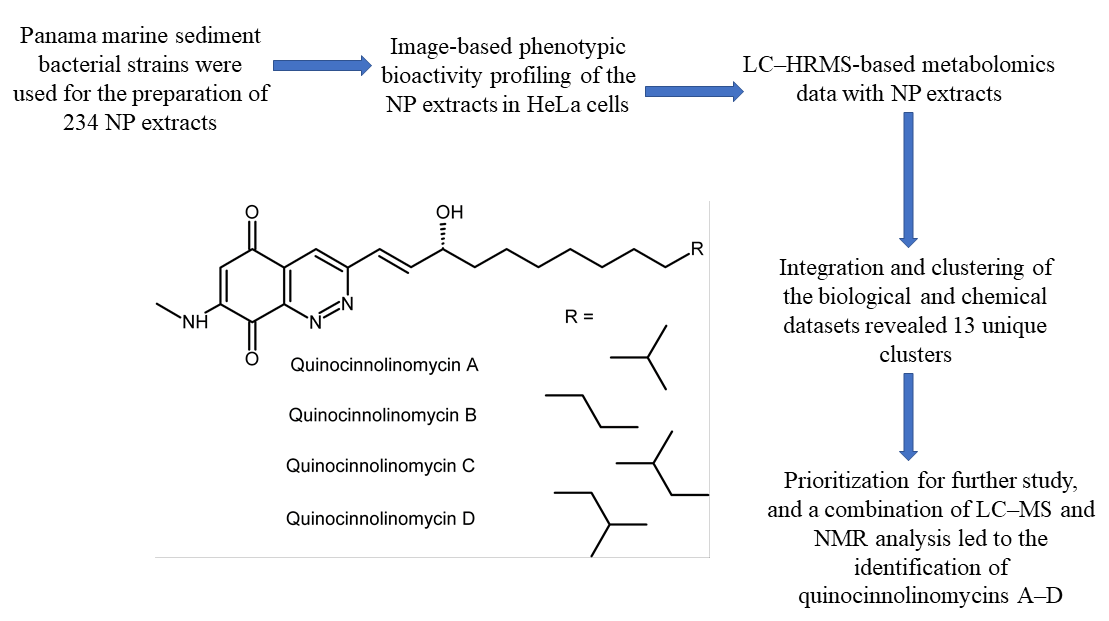 Fig. 5: Applications of advanced analytical technologies empowering modern natural product-based drug discovery (LC-HRMS profiling of NPs)NP-based drug development may be accelerated by analytical improvements that allow for the tracking of responses to bioactive compounds at the single-cell level. One of the most efficient ways to study bioactivity using single cells is through the use of high-throughput platforms developed by Irish, Bachmann, Earl, and colleagues, which incorporate phosphor-specific flow cytometry as well as single-cell chemical biology and cellular barcoding as well as other techniques from the field of metabolomic arrays. Biopsies from individuals with acute myeloid leukemia were analyzed using this technology, which allowed the researchers to identify novel bioactive polyketides after analyzing the single-cell responses of bone marrow biopsy samples [96]. Because NP amounts are frequently restricted, the development of higher-field NMR equipment and probe technology [97, 98] has made it feasible to identify the structure of NPs from extremely tiny quantities (below 10 g) [99, 100]. Microcrystal electron diffraction (MicroED) is a cryo-electron microscopy-based approach for the unambiguous structural identification of tiny compounds that have already found substantial uses in NP research [101, 102]. Isolated NPs may also suffer from an issue known as 'residual complexity' which occurs when physiologically powerful but undiscovered contaminants (which include structurally similar conformers) in an isolated NP sample lead to inaccurate attribution of structure or activity. It was advised by Pauli et al. that lead NPs to undergo advanced purity analysis utilizing quantitative NMR and LC-MS at an early stage [103-104].Outlook for NPs in drug discoveryNatural Products based medication research may be resurrected in both established and emerging sectors because of the developments highlighted above. Long have NPs served as a primary source of new antibiotics and other drugs for treating various infectious diseases [105, 106]. Fig. 5 shows the NPs with antimicrobial properties that were found by leveraging discoveries in the prior sections, such as strategies to use the human microbiome for novel NPs [107, 108]. Additionally, researchers are looking for new NPs with antibacterial properties by using biosynthetic engineering, fully synthetic, and semi-synthetic approaches (Fig. 6) [109-112]. Biosynthetic engineering, which modifies the producing organism's biosynthetic pathways, and total chemical synthesis will be very important in this context (Fig. 7). NPs targeting bacterial quorum sensing might also be used as an antiviral method to fight infections [113, 114]. Several studies have already discussed the success NPs being served as potential cancer therapeutics [115-118]. NPs have the potential to trigger an immune response against cancer cells that is both selective and potent. Given the current interest in methods that might raise immune checkpoint inhibitor response rates by making "cold" tumors "hot," this is a novel possibility in the field [119]. For instance, stress and dying cancer cells may produce damage-associated molecular patterns (DAMPs), which may increase their immunogenicity and open up new avenues for therapeutic development or repurposing [120-123]. Because of the potential for synergistic therapeutic effects of components in plant extracts, botanical treatments involving complex mixtures of NPs have long been of interest [124, 125]. Botanical medicine development is hampered by the fact that the NP content in the beginning plant material is very variable due to variables such as environmental differences in the region where the plants are obtained [1]. When it comes to developing new medicines, it is becoming increasingly possible to combine many NPs rather than find and isolate a single active component [126].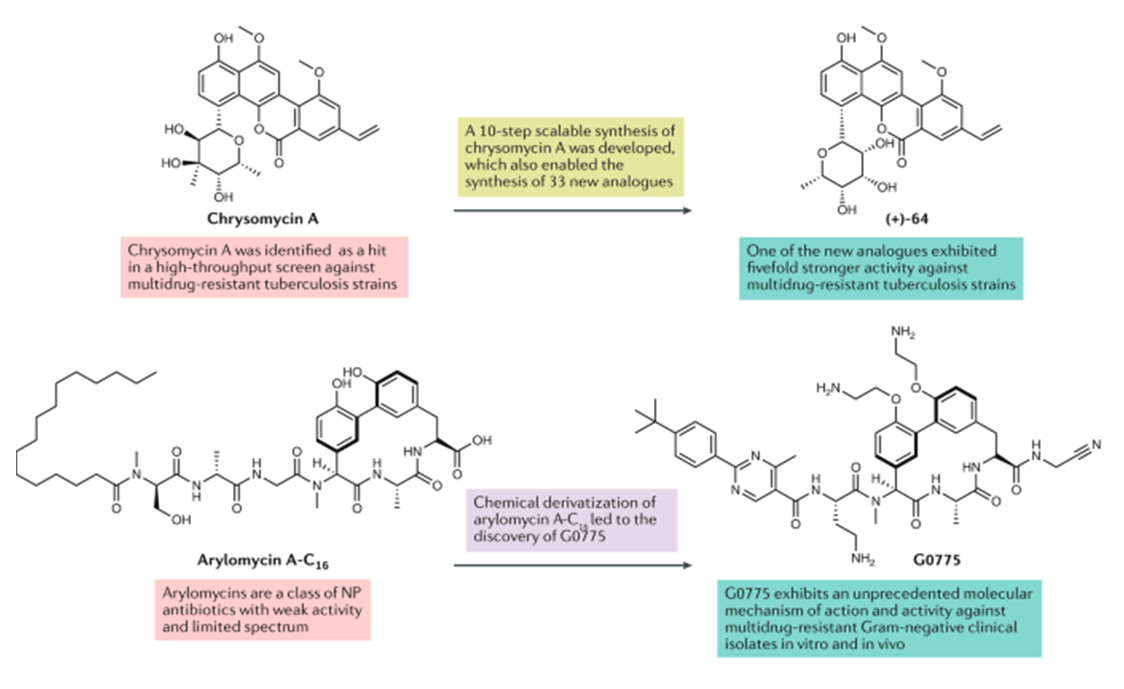 Fig. 6: NP-derived antibiotics with semisynthetic and synthetic derivatives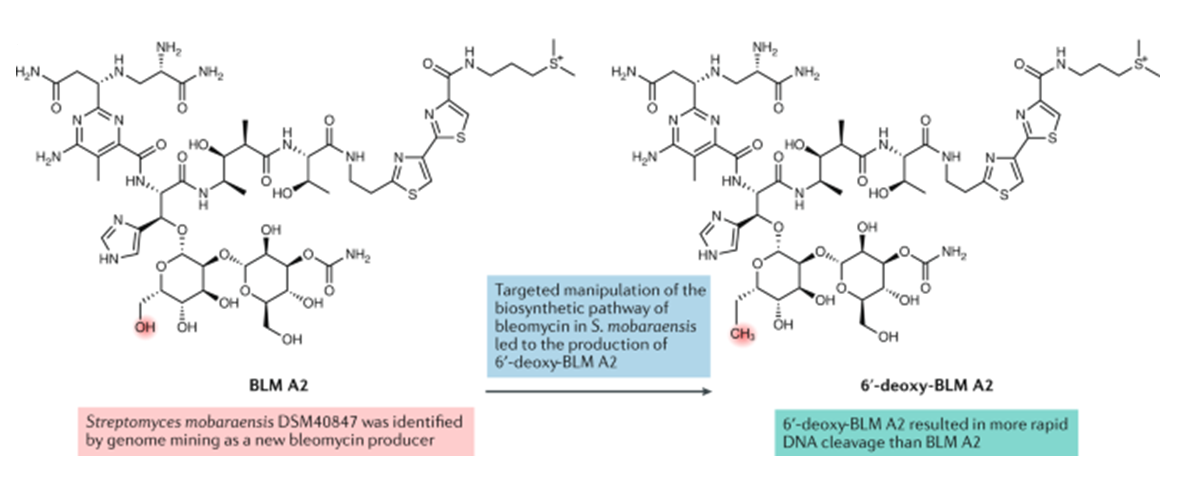 Fig. 7: The biosynthetic engineering approach for the generation of bleomycinBecause NPs have been shown to influence the makeup of the gut microbiome, this is a promising area for NP-based medication development in the future [127-133]. Drug development efforts in this field are, however, only getting started, and there are still a lot of concerns [134]. Single microbiota-derived species for specific therapeutic applications may be a future area for research, and the above-discussed advancements in culture techniques, genome mining, and analytics will be critical. These developments are supplemented by computational tools and databases that may be used to analyze genetic information and predict chemical structures and pharmacological activities, as well as methods for integrating data sets containing different information (such as multi-omics analysis). Last but not least, NP-based drug discovery provides a unique niche for various types of academic–industry-cooperation, but a fundamental difficulty is that scientific and technical knowledge is typically dispersed across several academic institutions and firms. To promote translational NP research in academia, which has grown increasingly challenging due to a decrease in the number of big corporations actively participating in NP research, focused efforts are required. To promote academic-industry ties, a common approach is to bring together all the required knowledge under one roof. The Austrian Drug Screening Institute, the Michael Popp Research Institute for New Phyto-Entities, Bionorica Research, and Biocrates Life Sciences AG are a few of the organizations that have joined forces to form the Phytovalley Tirol, which is based in Innsbruck, Austria, and aims to accelerate NP-based drug discovery. The recently established International Natural Product Sciences Taskforce (INPST) provides a venue for the fusion of knowledge, tools, and resources from the collaborating academic and industrial groups. Last but not least, NPs continue to be a promising source for finding scaffolds with a wide range of bioactivities and great structural diversity that may be utilized directly or as a starting point for the development of new pharmaceuticals. High attrition rates continue to limit medication development, but NPs also face difficulties with supply sustainability, accessibility, and other factors.Future prospects of natural product researchNatural occurring chemicals and their synthesized counterparts make up around 50% of all medications now in use. They have also given the chemical platform or conceptual insight for the synthesis of almost half of all bioactive molecules that have been synthesized. According to a statistical examination of natural-source chemicals used in drug development, roughly 90,000 known naturally occurring compounds account for about 40% of total probable novel therapeutic molecules, whereas the other 60% is made up of several million synthetic molecules [135]. The fact that only a small number of molecules are involved in or have a meaningful influence on various life processes and that nature has been the best picker of molecules that affect particular metabolic processes in living things helps explain this stark difference in productivity [136]. Natural products continue to be one of the primary sources of new chemical entities for medication development, despite the pharmaceutical industry's enormous investment in current drug-discovery techniques. New avenues into the mechanism of pharmacological action have been discovered by the investigation of isolated compounds from natural resources [137]. In this context, natural compounds such as heroin, nicotine, acetylcholine, penicillin, and others have made significant contributions to contemporary pharmacology. Natural products offer medicinal chemists a wealth of options since the molecular structure is directly connected to biological action. When a compound's mechanism of action is uncertain, the manufacture and research of precisely designed analogs of the lead molecule can be utilized to fine-tune the drug's molecular target contact to generate the desired biological response. Finally, lead modification can be used to change a molecule's physical properties so that it can be formed (e.g., as an oral dosage form).References:Atanasov, A. G., Waltenberger, B.; Pferschy-Wenzig, E-M.;  Linder, M.; Wawrosch, C.; Uhrin, P.; Temml, V.; Wang, L.; Schwaiger, S.; Heiss, E. H.; Rollinger, J. M.; Schuster, D.; M Breuss, J. S.; Bochkov, V.; Mihovilovic, M. D.; Kopp, B.; Bauer, R.; Dirsch, V. M.; Stuppner, H. Biotechnol. Adv. 2015, 33, 1582-1614.Harvey, A. L.; Edrada-Ebel, R.; Quinn, R. J. Nat. Rev. Drug Discov. 2015, 14, 111-129.Newman, D. J.; Cragg, G. M. J. Nat. Prod. 2016, 79, 629-661.Waltenberger, B.; Mocan, A.; Šmejkal, K.; Heiss, E. H. E. H.; Atanasov, A. A. G. A. G. Molecules 2016, 21, 807.Tintore, M.; Vidal-Jordana, A.; Sastre-Garriga, J. Nat. Rev. Neurol. 2019, 15, 53-58.Cragg, G. M.; Newman, D. J. Pure Appl.Chem. 2005, 77, 7-24.Feher, M.; Schmidt, J. M. J. Chem. Inf. Comput. Sci. 2003, 43, 218-227.Barnes, E. C.; Kumar, R.; Davis, R. A. Nat. Prod. Rep. 2016, 33, 372-381.Li, J.W-H.; Vederas, J. C. Science 2009, 325, 161-165.Clardy, J.; Walsh, C. Nature 2004, 432, 829-837.Lawson, A. D. G.; MacCoss, M.; Heer, J. P. J. Med. Chem. 2018, 61, 4283-4289.Doak, B. C.; Over, B.; Giordanetto, F.; Kihlberg, J. Chem. Biol. 2014, 21, 1115–1142.Shultz, M. D. J. Med. Chem. 2019, 62, 1701-1714.Lachance, H.; Wetzel, S.; Kumar, K; Waldmann, H. J. Med. Chem. 2012, 55, 5989-6001.Henrich, C. J.; Beutler, J. A. Nat. Prod. Rep. 2013, 30, 1284.Cragg, G. M.; Schepartz, S. A.; Suffness, M.; Grever, M. R. J. Nat. Prod. 1993, 56, 1657–1668.Harrison, C. Nat. Biotechnol. 2014, 32, 403-404.Burton, G.; Evans-Illidge, E. A. ACS Chem. Biol. 2014, 9, 588-591.Heffernan, O. Nature 2020, 580, 20-22.Corson, T. W.; Crews, C. M. Cell 2007, 130, 769-774.Moffat, J. G.; Vincent, F.; Lee, J. A.; Eder, J.; Prunotto, M. Nat. Rev. Drug Discov. 2017, 16, 531-543.Shi, Y.; Inoue, H.; Wu, J. C.; Yamanaka, S. Nat. Rev. Drug Discov. 2017, 16, 115-130.Hicks, S. Desert Plants and People, 1st ed.; Naylor Co.: San Antonio, TX, USA, p.75.Kinghorn, A. D.; Pan, L.; Fletcher, J. N.; Chai, H. J. Nat. Prod. 2011, 74, 1539–1555.Lawrence, B.L.4emes Rencontres Internationals-Nyons 1994, 41-58.Atanasova-Shopova, S.; Rusinov, K.; Izv. Inst. Fiziol. Bulg. Akad. NauL, 1970, 13, 89-95.Fackler, E.; Acta phytoterap., 1964, 2, 22.Marchioni, A.R.; Distefano, E.G. Le piante medicinali della Sardegna, Ed. Delia Torre: Cagliari (Italy), 1989.Beith, M. Healing Threads: Traditional Medicines of the Highlands and Islands Edinburgh; Polygon: Edinburgh, UK, 1999.Duke, J. A.; Duke, P. A. K.; du Cellier, J. L. Duke's Handbook of Medicinal Plants of the Bible; CRC Press Taylor and Francis Group: Boca Raton, FL, USA, 2008; p. 552.Martin, M. A. Description of the Western Isles of Scotland, 4th ed.; Macleod, D. J. (Ed.) Stirling: Eneas Mackay: Cornhill, UK, 1934.Svabo, J. C. Indberetninger fra en Reise I Færøe 1781 og 1782; Selskabet til Udgivelse af Færøske Kildeskrifter og Studier: Copenhagen, Denmark, 1959, p. 497.Dewick, P. M. Medicinal Natural Products: A Biosynthentic Approach, 2nd ed.; John Wiley and Son: West Sussex, UK, 2002; p. 520.Maplestone, R. A.; Stone, M. J.; Williams, D. H. Gene. 1992, 115, 151–157.Colegate, S. M.; Molyneux, R. J. Bioactive Natural Products: Detection, Isolation and Structure Determination; CRC Press: Boca Raton, FL, USA, 2008; pp. 421–437.Sarker, S. D.; Latif, Z.; Gray, A. I. Methods in Biotechnology: Natural Product Isolation; Satyajit D., Ed.; Human Press Inc: Totowa, NJ, USA, 2006; p. 528.Butler, M. S. T. J. Nat. Prod. 2004, 67, 2141–2153.Der Marderosian, A.; Beutler, J. A. The Review of Natural Products, 2nd ed.; Facts and Comparisons; Seattle, WA, USA, 2002; pp. 13–43.Aniszewski, T. Alkaloids—Secrets of Life. In Alkaloid Chemistry, Biological Significance, Applications and Ecological Role; Elsevier Science: Amsterdam, The Netherlands, 2007; p. 334.McRae, J.; Yang, Q.; Crawford, R.; Palombo, W. Environmentalist 2007, 27, 165–174.Fellows, L.; Scofield, A. Chemical diversity in plants. In Intellectual Property Rights and Biodiversity Conservation—An Interdisciplinary Analysis of the values of Medicinal Plants; University Press: Cambridge, UK, 1995.Farnsworth, N. R.; Akerele, R. O.; Bingel, A. S.; Soejarto, D. D.; Guo, Z. Bull. WHO. 1985, 63, 965–981.Fabricant, D. S.; Farnsworth, N. R. Environ. Health Perspect. 2001, 109, 69–75.Cragg, G. M. Paclitaxel (Taxol): Med. Res. Rev. 1998, 18, 315–331.Cseke, L. J.; Kirakosyan, A.; Kaufmann, P. B.; Warber, S. L.; Duke, J. A.; Brielmann, H. L. CRC, Taylor and Francis: Boca Raton, FL, USA, 2006; p. 640.Nicolaou, K. C.; Yang, Z.; Liu, J. J.; Ueno, H.; Nantermet, P. G.; Guy, R. K.; Claiborne, C. F.; Renaud, J.; Couladouros, E. A.; Paulvannan, K.; Sorensen, E. J. Nature. 1994, 367, 630–634.Kedei, N.; Lundberg, D. J.; Toth, A.; Welburn, P.; Garfield, S. H.; Blumberg, P. M. C. C. Cancer Res. 2004, 64, 3243–3255.Ogbourne, S. M.; Suhrbier, A.; Jones, B. Cancer Res. 2004, 64, 2833–2839.Kiviharju, T. M.; Lecane, P. S.; Sellers, R. G.; Peehl, D. M. Clin. Cancer. Res. 2002, 8, 2666–2674.Fidler, J. M.; Li, K.; Chung, C. Mol. Cancer. Ther. 2003, 2, 855–862.Newman, D. J.; Cragg, G. M. In Drug Discovery, Therapeutics, and Preventive Medicine; Zhang, L., Fleming, A., Demain, A.L., Eds.; Humana Press: Totowa, N. J, USA, 2005; p. 74.Holwell, S. E.; Cooper, P. A.; Grosios, J. W.; Lippert, J. W., III; Pettit, G. R.; Snyder, S. D.; Bibby, M. C. Anticancer Res. 2002, 22, 707–712.Kashman, Y.; Gustafson, K .R.; Fuller, R. W.; Cardellin, J. H., II; McMahon, J. B.; Currens, M. J.; Buckheist, R. W.; Hughes, S. H.; Cragg, G .M.; Boyd, M. R. J. Med. Chem. 1992, 35, 2735–2743.Gustafson, K. R.; Cardellin, J. H., II; McMahon, J. B.; Gulakowski, R. J.; Ishitoya, J.; Szallasi, Z.; Lewin, N. E.; Blumberg, P. M.; Weislow, O. S.; Beutler, J. J. Med. Chem. 1992, 35, 1978–1986.Cox, P. A. Pharm. Biol. 2001, 39, 33–40.Newman, D. J.; Cragg, G. M. J. Nat. Prod. 2007, 70, 461–477.Davidson, R. N.; den Boer, M.; Ritmeijer, K. Paromomycin. Trans. R. Soc. Trop. Med. Hyg. 2009, 103, 653–660.Carroll, A. R.; Arumugan, G.; Quinn, R. J.; Redburn, J.; Guymer, G.; J. Org. Chem. 2005, 70, 1889–1892.Howes, M. J. R.; Perry, N. S. L.; Houghton, P. J. Phytother. Res. 2003, 17, 1–18.Heinrich, M.; Teoh, H. L. J. Ethnopharmacol. 2004, 92, 147–162.Wagenaar, M. M. Molecules 2008, 13, 1406–1426.Wolfender, J-L.; Nuzillard, J-M.; van der Hooft, J. J. J.; Renault, J-H.; Bertrand, S. Anal. Chem. 2019, 91, 704–742.Stuart, K. A.; Welsh, K.; Walker, M. C.; Edrada-Ebel, R. A. Expert Opin. Drug Discov. 2020, 15, 499–522.Allard, P-M.; Genta-Jouve, G.; Wolfender, J-L. Curr. Opin. Chem. Biol. 2017, 36, 40–49.Allard, P-M.; Bisson, J.; Azzollini, A.; Pauli, G. F.; Cordell, G. A.; Wolfender, J-L.Curr. Opin. Biotechnol. 2018, 54, 57–64.Hubert, J.; Nuzillard, J-M.; Renault, J-H. Phytochem. Rev. 2017, 16, 55–95.Liu, X.; Locasale, J. W. Trends Biochem. Sci. 2017, 42, 274–284.Eugster, P. J.;Guillarme, D.; Rudaz, S.; Veuthey, J-L.;  Carrupt, P-A.; Wolfender, J-L. J. AOAC Int. 2011, 94, 51–70.Stavrianidi, A. A.J. Chromatogr. A 2020, 1609, 460501.Wolfender, J-L.; Marti, G.; Thomas, A.; Bertrand, S. J. Chromatogr. A 2015, 1382, 136-164.Tahtah, Y.; Wubshet, S. G.;   Kongstad, K. T.; Heskes, A. M.; Pateraki, I.; Møller, B. L.; Jäger, A. K.; Staerk, D. Fitoterapia. 2016,110, 52–58.Chu, C.; Li, T.; Pedersen, H. A.; Kongstad, K. T.; Yan, J.; Staerk, D. Phytochem. Lett. 2019, 31, 47-52.Garcia-Perez, I.; Posma, J. M.; Serrano-Contreras, J. I.;  Boulangé, C. L.; Chan, Q.; Frost, G.; Stamler, J.; Elliott, P.; Lindon, J. C.; Holmes, E.; Jeremy K. Nicholson, J. K. Nat. Protoc. 2020, 15, 2538-2567.Giavalisco, P.; Hummel, J.;  Lisec, J.; Inostroza, A. C.;  Catchpole, G.;  Willmitzer, L. Anal. Chem. 2008, 80, 9417-9425.Covington, B. C.; McLean, J. A.; Bachmann, B. O. Nat. Prod. Rep. 2017, 34, 6-24.Fontana, A.; Iturrino, L.; Corens, D.; Crego, A. L. J. Pharm. Biomed. Anal. 2020, 178, 112908.Kind, T.; Tsugawa, H.; Cajka, T.; Ma, Y.; Lai, Z.; Mehta, S. S.; Wohlgemuth, G.; Barupal, D. K.; Showalter, M. R.; Arita, M.; Fiehn, O. Mass. Spectrom. Rev. 2018, 37, 513-532.Wang, M. et al. Nat. Biotechnol. 2016, 34, 828-837.Yang, J. Y.; Sanchez, L. M.;  Rath, C. M.;  Liu, X.; Boudreau, P. D.; Bruns, N.; Evgenia Glukhov, E.; Wodtke, A.; Rafael de Felicio, Fenner, A.; Wong, W. R.; Linington, R. G.; Zhang, L.;  Debonsi, H. M.; Gerwick, W. H.; Dorrestein, P. C. J. Nat. Prod. 2013, 76, 1686-1699.Allen, F.; Greiner, R.; Wishart, D. Metabolomics 2015, 11, 98-110.Allard, P-M.; Péresse, T.; Bisson, J.; Gindro, K.; Marcourt, L.; Pham, V. C.; Roussi, F.; Litaudon, M.; Wolfender, J-L. Anal. Chem. 2016, 88, 3317–3323.R. da Silva, R.; R. da Silva, R.; Wang, M.; Nothias, L-F.; J. van der Hooft, J. J.; Caraballo-Rodríguez, A. M.; Fox, E.; J. Balunas, M.; Klassen, J. L.; Lopes, N. P.; Dorrestein, P. C. PLoS Comput. Biol. 2018, 14, e1006089.Randazzo, G. M.; Tonoli, D.; Hambye, S.; Guillarme, D.; Jeanneret, F.; Nurisso, A.; Goracci, L.; Boccard, J.; Rudaz, S. Anal. Chim. Acta 2016, 916, 8-16.Zhou, Z.; Xiong, X.; Zhu, Z-J. Bioinformatics 2017, 33, 2235-2237.Rutz, A.; Dounoue-Kubo, M.; Ollivier, S.; Bisson, J.; Bagheri, M.; Saesong, T.; Ebrahimi, S. N.; Ingkaninan, K.; Wolfender, J. L.; Allard, P. M. Front. Plant. Sci. 2019, 10, 1329.Guijas, C.; J. Montenegro-Burke, R.; Domingo-Almenara, X.; Palermo, A.; Warth, B.; Hermann, G.; Koellensperger, G.; Huan, T.; Uritboonthai, W.; Aisporna, A. E.; Wolan, D. W.; Spilker, M. E.; Benton, H. P.; Siuzdak, G. Anal. Chem. 2018, 90 , 3156-3164Aksenov, A. A.; da Silva, R.; Knight, R.; Lopes, N. P.; Dorrestein, P. C. Nat. Rev. Chem. 2017, 1, 0054.Wolfender, J-L.; Litaudon, M.;  David Touboul, D.; Queiroz, E. F. Nat. Prod. Rep. 2019, 36, 855-868.Ramos, A. E. F.; Pavesi, C.; Litaudon, M.; Dumontet, V.; Poupon, E.; Champy, P.; Genta-Jouve, G.; Beniddir, M. A. Anal. Chem. 2019, 91, 11247-11252.Wolfender, J-L.; Litaudon, M.; Touboul, D.; Queiroz, E. F. Nat. Prod. Rep. 2019, 36, 855–868.Graziani, V.; Scognamiglio, M.; Belli, V.; Esposito, A.; D'Abrosca, B.; Chambery, A.; Russo, R.; Panella, M.; Russo, A.; Ciardiello, F.; Troiani, T.; Potenza, N.; Fiorentino, A. Sci. Rep. 2018, 8, 5309.Foster, P.A.; Zwirchmayr, J.; Tahir, A.; Rollinger, J. M.; Mikros, E. Sci. Rep. 2019, 9, 11113.Aligiannis, N.; et al. Chem. Select 2016, 1, 2531–2535.Acharya, D.; Miller, I.; Cui, Y.; Braun, D. R.; Berres, M. E.; Styles, M. J.; Li, L.; Kwan, J.; Rajski, S. R.; Blackwell, H. E.; Bugni, T. S. ACS Chem. Biol. 2019, 14, 1260-1270.Schulze, C. J.; Bray, W. M.; Woerhmann, M. H.; Stuart, J.; Lokey, R. S.; Linington, R. G. Chem. Biol. 2013, 20, 285–295.Kurita, K. L.; Glassey, E.; Linington, R. G. Proc. Natl Acad. Sci. USA 2015, 112, 11999-12004.Earl, D. C.; Ferrell, P.; Leelatian, N.; Froese, J. T.; Reisman, B. J.; Irish, J. M.; Bachmann, B. O. Nat. Commun. 2018, 9, 39.Wishart, D. S. J. Magn. Reson. 2019, 306, 155-161.Berlinck, R. G. S.; Monteiro,  A. F.;  Bertonha, A. F.;   Bernardi, D. I.; Gubiani, J. R.; Slivinski, J.; Michaliski, L. F.; Tonon, L. A. C.; Venancio, V. A.; Freire, V. F. Nat. Prod. Rep. 2019, 36, 981-1004.Hilton, B. D.; Martin, G. E. J. Nat. Prod. 2010, 73, 1465-1469.Sultan, S.; Sun, L.; Blunt, J. W.; Cole, A. L. J.; Munro, M. H. G.; Kalavathy Ramasamy, K.; Weber, J-F. F. Tetrahedron Lett. 2014, 55, 453–455.Jones, C. G.; Martynowycz, M. W.; Hattne, J.; Fulton, T. J.; Stoltz, B. M.; Rodriguez, J. A.; Nelson, H. M.; Gonen, T. ACS Cent. Sci. 2018, 4, 1587-1592.Ting, C. P.; Funk, M. A.; Halaby, S. L.; Zhang, Z.; Gonen, T.; van der Donk, W. A. Sci. 2019, 365, 280–284.Ganesh, T.; Yang, C.; Norris, A.; Glass, T.; Bane, S.; Ravindra, R.; Banerjee, A.; Metaferia, B.; Thomas, S. L.; Giannakakou, P.; Alcaraz, A. A.; Lakdawala, A. S.; Snyder, J. P.; Kingston, D. G. J. Med. Chem. 2007, 50, 713-725.Choules, M. P.; Klein, L. L.; Lankin, D. C.; McAlpine, J. B.; Cho, S-H.; Cheng, J.; Lee, H.; Suh, J-W.; Jaki, B. U.; Franzblau, S. G.; Pauli, G. F. J. Org. Chem. 2018, 83, 6664-6672.Hutchings, M.; Truman, A.; Wilkinson, B. Curr. Opin. Microbiol. 2019, 51, 72-80.Rossiter, S. E.; Fletcher, M. H.; Wuest, W. M. Chem. Rev. 2017, 117, 12415-12474.Chu, J.; et al. Nat. Chem. Biol. 2016, 12, 1004-1006.Zipperer, A.; et al. Nat. 2016, 535, 511-516.Lešnik, U.; Lukežič, T.; Podgoršek, A.; Horvat, J.; Polak, T.; Šala, M.; Jenko, B.; Harmrolfs, K.; Ocampo-Sosa, A.; Martínez-Martínez, L.; Herron, P. R.;  Fujs, Š.; Kosec, G.; Hunter, I. S.; Müller, R.; Petković, H. Angew. Chem. Int. Ed. Engl. 2015, 54, 3937–3940.Kling, A.; et al. Sci. 2015, 348, 1106-1112.Shaeer, K. M.; Zmarlicka, M. T.; Chahine, E. B.; Piccicacco, N.; Cho, J. C. Pharmacother. 2019, 39, 77-93.Smith, P. A.; et al. Nat. 2018, 561, 189-194.Dickey, S. W.; Cheung, G. Y. C.; Otto, M. Nat. Rev. Drug Discov. 2017, 16, 457-471.Park, S. R.;  Tripathi, A.; Wu, J.; Schultz, P. J.; Yim, I.; McQuade, T. J.; Yu, F.; Arevang, C-J.; Mensah, A. Y.; Tamayo-Castillo, G.; Xi, C.; David H. Sherman, D. H. Nat. Commun. 2016, 7, 10710.Mann, J. Nat. Rev. Cancer. 2002, 2, 143-148.Beck, A.; Goetsch, L.; Dumontet, C.; Corvaïa, N. Nat. Rev. Drug Discov. 2017, 16, 315-337.Pereira, R. B.; Evdokimov, N. M.; Lefranc, F.; Valentão, P.; Kornienko, A.; Pereira, D. M.; Andrade, P. B.; Gomes, N. G. M. Mar. Drugs 2019, 17, 329.Newman, D. J.; Cragg, G. M. J. Nat. Prod. 2020, 83, 770-803.Galon, J.; Bruni, D. Nat. Rev. Drug Discov. 2019, 18, 197-218.Menger, L.; Vacchelli, E.; Adjemian, S.; Martins, I.; Ma, Y.; Shen, S.; Yamazaki, T.; Sukkurwala, A. Q.; Michaud, M.; Mignot, G.; Schlemmer, F.; Sulpice, E.; Locher, C.; Gidrol, X.; Ghiringhelli, F.; Modjtahedi, N.; Galluzzi, L.; André, F.; Zitvogel, L.; Keep, O.; Kroemer, G. Sci. Transl. Med. 2012, 4, 143.Galluzzi, L.; Buqué, A.; Kepp, O.; Zitvogel, L.; Kroemer, G. Nat. Rev. Immunol. 2017, 17, 97-111.Diederich, M. Arch. Pharm. Res. 2019,42, 629-645.Radogna, F.; Dicato, M.; Diederich, M. Biochem. Pharmacol. 2019,162, 55-70.Schmidt, B. M.; Ribnicky, D. M.; Lipsky, P. E.; Raskin, I. Nat. Chem. Biol. 2007, 3, 360-366.Schmidt, B.; Ribnicky, D. M.; Poulev, A.; Logendra, S.; Cefalu, W. T.; Raskin, I. Metabolism 2008, 57, S3-S9.Kellogg, J. J.; Graf, T. N.; Paine, M. F.; McCune, J.S.; Kvalheim, O. M.; Oberlies, N. H.; Cech, N. B. J. Nat. Prod. 2017, 80, 1457-1466.Marchesi, J. R.; Adams, D. H.; Fava, F.; Hermes, G. D. A.; Hirschfield, G. M.; Hold, G.; Quraishi, M. N.; Kinross, J.;  Smidt, H.; Tuohy, K. M.; Thomas, L. V.; Zoetendal, E. G.; Hart, A. Gut 2016, 65, 330-339.Abdollahi- Roodsaz, S.; Abramson, S. B.; Scher, J. U. T Nat. Rev. Rheumatol. 2016, 12, 446-455.Lynch, S. V.; Pedersen, O. N. Engl. J. Med. 2016, 375, 2369-2379.Scherlach, K.; Hertweck, C. Nat. Prod. Rep. 2018, 35, 303-308.Modi, S. R.; Collins, J. J.; Relman, D. A. J. Clin. Invest. 2014, 124, 4212-4218.Peterson, C. T.; Vaughn, A. R.;  Sharma, V.; Chopra, D.; Mills, P. J.; Peterson, S. N.; Sivamani, R. K. J. Evid. Based Integr. Med. 2018, 23:2515690X18790725.Eid, H. M.; Wright, M. L.; Kumar, N. V. A.; Qawasmeh, A.; Hassan, S.; Mocan, A.; Nabavi, S. M.; Rastrelli, L.; Atanasov, A. G.; Haddad, P. S. Front. Pharmacol. 2017, 8, 387.Valencia, P. M.; Richard, M.; Brock, J.; Boglioli, E. Nat. Rev. Drug Discov. 2017, 16, 823-824.Mueller, H. In: Luijendijk, T.; de Graf, P.; Remmelzwaal, A.; Verporte, R. (editors). Leiden, University of Leiden, 2000, L05.Tylor, V. E. J. Herb. Pharmacother. 2001, 1, 5.Buss, A. D.; Waigh, R. D. Burger’s Medicinal Chemistry and drug Discovery: wolff, M. E. Wiley, New York, 983. 1995.